Registration for the 4th Young AGErs Symposium 2019 at Maastricht UniversityWhen?: 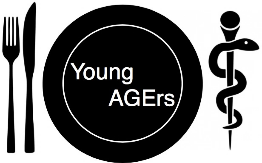 11-12 April, 2019Where?: Maastricht University Medical Centre, NLImportant Dates:Registration deadline: 15th February 2019Abstract deadline: 15th March 2019Personal information (fill in for registration):Name (first and last name):University / Department:E-mail:Give 5 – 10 key words that describe your research topic:Questions / suggestions: